
General Assembly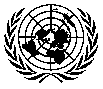 Distr. GENERAL  30 January 1996
ORIGINAL:
ENGLISHFiftieth sessionAgenda item 105                  RESOLUTION ADOPTED BY THE GENERAL ASSEMBLY               [on the report of the Third Committee (A/50/628)]            50/144.     Towards full integration of persons                        with disabilities in society:                        implementation of the Standard Rules                        on the Equalization of Opportunities                        for Persons with Disabilities and of                        the Long-term Strategy to Implement                        the World Programme of Action                        concerning Disabled Persons to the                        Year 2000 and Beyond      The General Assembly,      Recalling its resolution 48/96 of 20 December 1993, by which itadopted the Standard Rules on the Equalization of Opportunities forPersons with Disabilities,      Recalling also its resolution 37/52 of 3 December 1982, by whichit adopted the World Programme of Action concerning DisabledPersons, 1/      Recalling further all its relevant resolutions, includingresolutions 37/53 of 3 December 1982, 46/96 of 16 December 1991, 47/88of 16 December 1992, 48/95 and 48/99 of 20 December 1993 and 49/153 of23 December 1994,      Taking note of resolution 34/2 of 20 April 1995 of the Commissionfor Social Development, 2/ wherein it is stated, inter alia, that theStandard Rules are to be monitored within the framework of thesessions of the Commission, and that the purpose of such monitoring isto further their effective implementation,      Noting with interest the initiative taken by non-governmentalorganizations to develop a disability index based on the StandardRules, as well as other activities related to the Standard Rules andactivities in support of the World Programme of Action,      Welcoming the report of the Special Rapporteur of the Commissionfor Social Development on monitoring the implementation of theStandard Rules and his recommendation that, in the coming two years,the focus should be mainly on legislation, coordination of work,organizations of persons with disabilities, accessibility, educationand employment, 3/      Welcoming also the unreserved reaffirmation in the ViennaDeclaration and Programme of Action, adopted by the World Conferenceon Human Rights on 25 June 1993, 4/ of all the human rights andfundamental freedoms of persons with disabilities, and the recognitionin both the Programme of Action of the International Conference onPopulation and Development 5/ and the Programme of Action of the WorldSummit for Social Development 6/ of a pressing need, among others, forthe realization of the goals of full participation in society and theequalization of opportunities for persons with disabilities, as wellas the recognition by the Fourth World Conference on Women, held atBeijing from 4 to 15 September 1995, 7/ of the special needs of womenwith disabilities,      1.    Recalls the recognition by the World Summit for SocialDevelopment of the need to promote the Standard Rules on theEqualization of Opportunities for Persons with Disabilities;      2.    Urges all Governments and organizations to continue tostrengthen their efforts to implement the Standard Rules byappropriate legal, administrative and other measures, taking intoaccount the integrated social development strategy set out in theProgramme of Action of the World Summit for Social Development; 6/      3.    Encourages Governments of Member States to respond to thequestionnaire sent by the Special Rapporteur of the Commission forSocial Development;      4.    Encourages Member States to make contributions to the UnitedNations Voluntary Fund on Disability to support initiatives ondisability, including the important work of the Special Rapporteur;      5.    Calls upon Governments, when implementing the WorldProgramme of Action concerning Disabled Persons, 1/ to take intoaccount the elements suggested in the Long-term Strategy to Implementthe World Programme of Action concerning Disabled Persons to the Year2000 and Beyond; 8/      6.    Requests the Secretary-General to ensure appropriate supportfor the effective functioning of the Long-term Strategy;      7.    Encourages the use of communications networks for thedissemination to the general public of the Standard Rules, the WorldProgramme of Action and the Long-term Strategy;      8.    Encourages the Secretary-General, the Department for PolicyCoordination and Sustainable Development of the Secretariat and theUnited Nations organizations concerned, particularly the UnitedNations Development Programme, to continue their efforts to facilitatethe collection and transmission of relevant data to be used tofinalize, in consultation with Member States, the development ofglobal disability indicators, and requests the Secretary-General tosubmit a report on this question to the General Assembly at its fifty-second session.                                                          97th plenary meeting                                                              21 December 1995                              Notes     1/    A/37/351/Add.1 and Corr.1, annex, sect. VIII, recommendation1 (IV).      2/    See Official Records of the Economic and Social Council,1995, Supplement No. 4 (E/1995/24), chap. I, sect. E.      3/    See A/50/374, annex.      4/    A/CONF.157/24 (Part I), chap. III.      5/    Report of the International Conference on Population andDevelopment, Cairo, 5-13 September 1994 (United Nations publication,Sales No. E.95.XIII.18), chap. I, resolution 1, annex.      6     A/CONF.166/9, chap. I, resolution 1, annex II.      7/    A/CONF.177/20 and Add.1.      8/    A/49/435, annex.